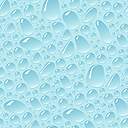 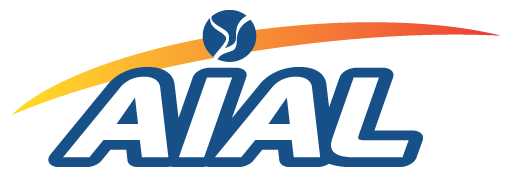 Document à retourner à alea.formation@orange.fr au format Word exclusivement(1) supprimer les mentions inutiles.Date : 20/02/2018Intitulé du poste à pourvoir : CHARGÉ DE COMPTES PRODUCTION SPECIALISE FLOTTE AUTOMOBILE (H/F)Intitulé du poste à pourvoir : CHARGÉ DE COMPTES PRODUCTION SPECIALISE FLOTTE AUTOMOBILE (H/F)Intitulé du poste à pourvoir : CHARGÉ DE COMPTES PRODUCTION SPECIALISE FLOTTE AUTOMOBILE (H/F)PROFIL DU CANDIDATPROFIL DU CANDIDATMISSION DU CANDIDATMISSION DU CANDIDATFormation souhaitée : BAC + 2 minimum, spécialisé assuranceConnaissances informatiques : Pack OfficeExpériences souhaitées : une expérience réussie d'au moins ¾ ans sur un poste similaire est indispensableCompétences requises :Bonne connaissance du marché de l'assurance lyonnaise ;Parfaite maîtrise des outils bureautiques (Word, Excel, Powerpoint, Outlook) ;Bonnes qualités rédactionnelles et bon esprit d'analyse ;Grande rigueur, investissement, curiosité intellectuelle, sens commercial et aisance relationnelle sont les qualités requises pour ce poste.Formation souhaitée : BAC + 2 minimum, spécialisé assuranceConnaissances informatiques : Pack OfficeExpériences souhaitées : une expérience réussie d'au moins ¾ ans sur un poste similaire est indispensableCompétences requises :Bonne connaissance du marché de l'assurance lyonnaise ;Parfaite maîtrise des outils bureautiques (Word, Excel, Powerpoint, Outlook) ;Bonnes qualités rédactionnelles et bon esprit d'analyse ;Grande rigueur, investissement, curiosité intellectuelle, sens commercial et aisance relationnelle sont les qualités requises pour ce poste.Définition des tâches : Au sein de notre département production basé à Lyon, vos principales missions consisteront à Assurer la gestion technique et administrative d'un portefeuille de contrats de Flottes automobiles (Flottes d'entreprises, marchandises en propre compte, bris d'engins mobiles), et plus particulièrement :La gestion administrative quotidienne et le suivi des demandes clients ;Les saisies sur les Extranets des Compagnies ;La rédaction des contrats et avenants ou la vérification de ceux émis par les Compagnies ;La négociation des renouvellements ou les replacements des contrats ;L'étude des contrats en saturation des clients en portefeuille.Réaliser les études confiées par le Manager du département :Préparer le cahier des charges et la tarification des risques auprès des compagnies d’assurancePréparer les offres à destination des prospects ou clients, en étroite collaboration avec les chargés de clientèleAssurer le suivi prévention des flottes :Effectuer une veille sur les statistiques sinistres de manière à pouvoir alerter les clients en cas de dérive en cours d’année et les orienter sur des améliorations.Analyser les résultats statistiques pour négocier avec les assureurs.Définition des tâches : Au sein de notre département production basé à Lyon, vos principales missions consisteront à Assurer la gestion technique et administrative d'un portefeuille de contrats de Flottes automobiles (Flottes d'entreprises, marchandises en propre compte, bris d'engins mobiles), et plus particulièrement :La gestion administrative quotidienne et le suivi des demandes clients ;Les saisies sur les Extranets des Compagnies ;La rédaction des contrats et avenants ou la vérification de ceux émis par les Compagnies ;La négociation des renouvellements ou les replacements des contrats ;L'étude des contrats en saturation des clients en portefeuille.Réaliser les études confiées par le Manager du département :Préparer le cahier des charges et la tarification des risques auprès des compagnies d’assurancePréparer les offres à destination des prospects ou clients, en étroite collaboration avec les chargés de clientèleAssurer le suivi prévention des flottes :Effectuer une veille sur les statistiques sinistres de manière à pouvoir alerter les clients en cas de dérive en cours d’année et les orienter sur des améliorations.Analyser les résultats statistiques pour négocier avec les assureurs.DETAILS DU POSTEDETAILS DE L’ENTREPRISEDETAILS DE L’ENTREPRISEDETAILS DE L’ENTREPRISENombre de postes : 1Raison Sociale : FILHET-ALLARD & CieRaison Sociale : FILHET-ALLARD & CieRaison Sociale : FILHET-ALLARD & CieLieu de travail : Lyon 06Type d’entreprise (courtier, agent…) : 6ème courtier d'assurances en France, comptant près de 1000 collaborateurs, le groupe Filhet Allard travaille avec l'ensemble des compagnies françaises et étrangères sur le marché de l'assurance.Notre métier : conseiller une clientèle d'entreprise sur leurs programmes d'assurance, leur proposer les projets les plus adaptés à leurs besoins, procéder au placement et à la gestion de leurs contrats d'assurances.Pour accompagner notre croissance, nous recherchons des personnalités et des individualités qui sauront enrichir une équipe de collaborateurs capables de créer et d'innover pour nos clients.Type d’entreprise (courtier, agent…) : 6ème courtier d'assurances en France, comptant près de 1000 collaborateurs, le groupe Filhet Allard travaille avec l'ensemble des compagnies françaises et étrangères sur le marché de l'assurance.Notre métier : conseiller une clientèle d'entreprise sur leurs programmes d'assurance, leur proposer les projets les plus adaptés à leurs besoins, procéder au placement et à la gestion de leurs contrats d'assurances.Pour accompagner notre croissance, nous recherchons des personnalités et des individualités qui sauront enrichir une équipe de collaborateurs capables de créer et d'innover pour nos clients.Type d’entreprise (courtier, agent…) : 6ème courtier d'assurances en France, comptant près de 1000 collaborateurs, le groupe Filhet Allard travaille avec l'ensemble des compagnies françaises et étrangères sur le marché de l'assurance.Notre métier : conseiller une clientèle d'entreprise sur leurs programmes d'assurance, leur proposer les projets les plus adaptés à leurs besoins, procéder au placement et à la gestion de leurs contrats d'assurances.Pour accompagner notre croissance, nous recherchons des personnalités et des individualités qui sauront enrichir une équipe de collaborateurs capables de créer et d'innover pour nos clients.Type de contrat : CDI (1)Adresse : 192 avenue Thiers – 69006 LYONAdresse : 192 avenue Thiers – 69006 LYONAdresse : 192 avenue Thiers – 69006 LYONDurée du contrat (si CDD) : Personne à contacter : Agathe PSOMIADISPersonne à contacter : Agathe PSOMIADISPersonne à contacter : Agathe PSOMIADISTemps complet : Oui Fonction du contact : Assistante de Direction / Assistante RHFonction du contact : Assistante de Direction / Assistante RHFonction du contact : Assistante de Direction / Assistante RHDate de début : dès que possibleTéléphone : 04.72.77.13.29Téléphone : 04.72.77.13.29Fax : Mobile : Mobile : e-Mail : apsomiadis@filhetallard.comCommentaires : Commentaires : Commentaires : Commentaires : Ce poste comporte-t-il des contraintes incompatibles avec certains handicaps : Ce poste comporte-t-il des contraintes incompatibles avec certains handicaps : Ce poste comporte-t-il des contraintes incompatibles avec certains handicaps : Ce poste comporte-t-il des contraintes incompatibles avec certains handicaps : 